СодержаниеСодержание	2Перечень терминов и сокращений	31.	Введение	41.1.	Область применения	41.2.	Роли и функции	42.	Основные функции по работе с веб-формой в зависимости от определяющей роли	72.1.	Регистрация и обеспечение доступа	72.2.	Просмотр реестра ЛМСЗ	82.3.	Поиск меры в реестре ЛМСЗ и привязка ЛМСЗ к ЖС	102.4.	Определение правоустанавливающих условий	102.5.	Добавление условий в Справочник	122.6.	Формирование заявки на согласование для включения ЛМСЗ в Матрицу информирования	132.7.	Рассмотрение и согласование заявки на включение ЛМСЗ в Матрицу информирования	132.8.	Включение ЛМСЗ в Матрицу информирования без согласования	152.9.	Возможность редактирования ЛМСЗ в разных статусах	15Перечень терминов и сокращенийВведениеОбласть применения В рамках реализации положений Федерального закона от 27.12.2019 № 461-ФЗ «О внесении изменений в Федеральный закон «О государственной социальной помощи», ст.3 Федерального закона «О внесении изменений в Федеральный закон «Об актах гражданского состояния» и Приказом Минтруда России от 26.05.2021 № 341н «Об утверждении порядка формирования, ведения и использования справочника событий, наступление которых предоставляет гражданам возможность получения мер социальной защиты (поддержки), социальных услуг, предоставляемых в рамках социального обслуживания и государственной социальной помощи, иных социальных гарантий и выплат» в части права на получение гражданином персонифицированной информации, сформированной в ЕГИССО, о правах, возникающих в связи с жизненной ситуацией, наступление которой предоставляет ему возможность получения МСЗ(П), социальных услуг, предоставляемых в рамках социального обслуживания и государственной социальной помощи, иных социальных гарантий и выплат, а также информацию об условиях их назначения и предоставления, Министерством труда и социальной защиты Российской Федерации проводятся работы по соотнесению МСЗ(П) с жизненными ситуациями «Рождение ребенка», «Установление инвалидности» и «Наступление пенсионного возраста».Веб-форма, находящаяся по адресу http://egissoforma.ru, предназначена для сбора и уточнения данных о мерах социальной защиты (поддержки), привязки мер к жизненным ситуациям, определение условий назначения по категориям получателей, для осуществления процесса проактивного информирования. В настоящее время в рамках информирования граждан о правах на меры социальной защиты определены три жизненные ситуации и соответствующие им триггеры:рождение ребенка — поступление из ЕГР ЗАГС сведений о регистрации рождения ребенка;установление инвалидности — поступление из ФГИС «Федеральный реестр инвалидов» сведений об установлении инвалидности;наступление пенсионного возраста — расчет даты достижения права на установлении страховой пенсии по старости на общих основаниях.Роли и функцииВ связи с вариативностью взаимодействий и распределения функций по ведению процесса информирования в разных субъектах было выделено несколько основных ролей для работы в веб-форме:«Поставщик информации» – выполняет функциональность, связанную с заполнением мер и условий и не включающую функцию согласования и изменения статуса ЛМСЗ, взаимодействует в процессе ведения реестра ЛМСЗ с уполномоченным органом «Уполномоченный орган» – уполномоченный орган с функцией согласования ЛМСЗ своих ПИ«Особый Уполномоченный орган» (ОУО) - уполномоченный орган с функцией сопровождения (ведения), согласования и контроля ЛМСЗ всех своих ПИ, т.е. поставщиком информации не осуществляется работа веб-форме (только в КПИ), ОУО осуществляет все функции единолично.Для детализации этапов работы в веб-форме в ходе реализации процесса информирования основные функции процесса определены в зависимости от роли пользователя.Таблица  Функции ролей веб-формыОсновные функции по работе с веб-формой в зависимости от определяющей ролиРегистрация и обеспечение доступаДля регистрации в веб-форме участнику с ролью УО или ОУО необходимо направить письмо с просьбой предоставить доступ в адрес ответственного сотрудника со стороны Минтруд России. В письме необходимо указать данные сотрудника по форме в соответствии с приложением № 1:Субъект Российской ФедерацииНаименование органа государственной власти / организации субъекта Российской ФедерацииКод органа государственной власти в ЕГИССОФамилия, имя, отчество;Отдел / должностьРоль, которую необходимо предоставить;Электронную почту;Контактный телефон.На указанный в письме электронный адрес будет направлен ответ с указанием логина и пароля для входа в веб-форму.Для авторизации в веб-форме ЕГИССО-информирование необходимо выполнить следующие шаги:Перейти в браузере по адресу https://egissoforma.ru/. Откроется окно ввода учетных данных.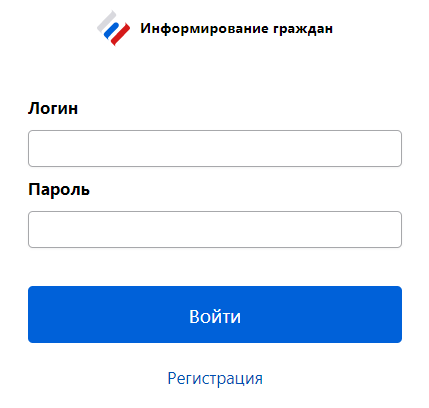 Рисунок . Поля для ввода учетных данныхУказать логин и пароль из письма. Нажать кнопку «Войти».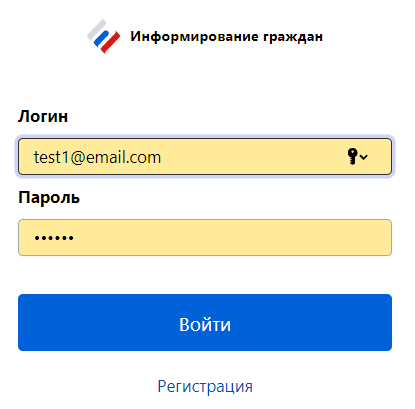 Рисунок . Введенные учетные данныеВ браузере откроется стартовая страница веб-формы для информирования в зависимости от выбранной роли.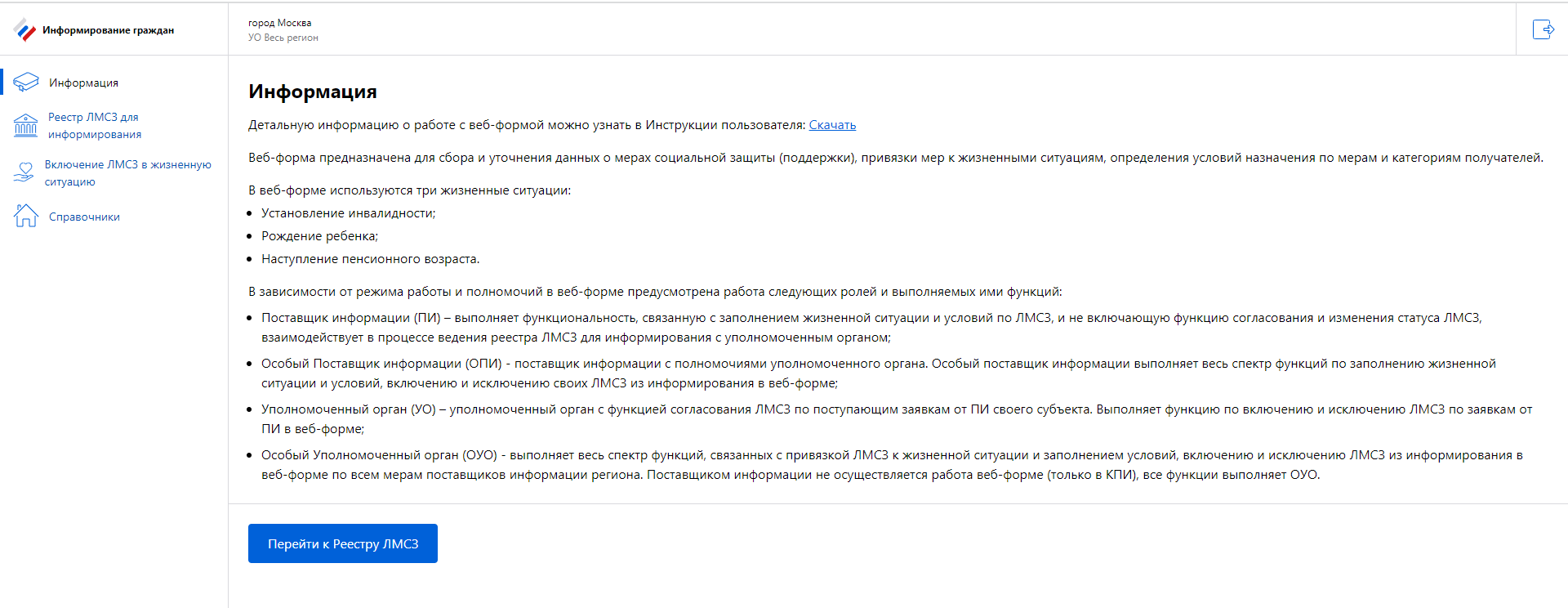 Рисунок  Стартовая страница веб-формы с ролью ПИ,ОУО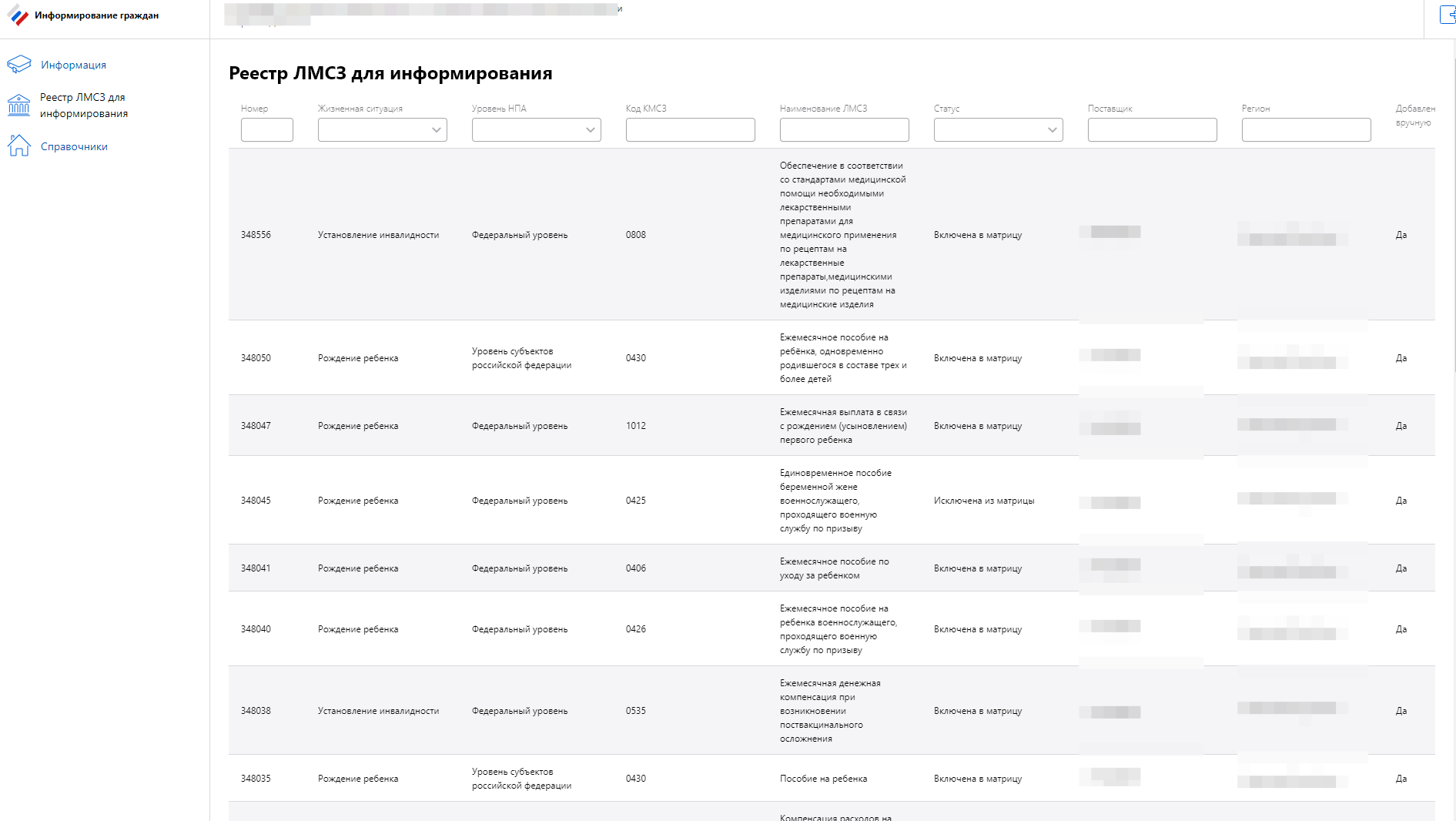 Рисунок 4 Стартовая страница веб-формы с ролью УОДля выхода из веб-формы необходимо нажать на пиктограмму в правом верхнем углу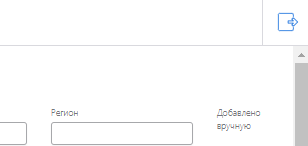 Рисунок  Выход из веб-формыПросмотр реестра ЛМСЗПользователи имеют возможность просматривать реестр локальных мер социальной защиты (поддержки) с возможностью поиска мер:по номеру в веб-форме, коду в КМСЗ,наименованию меры, а также возможностью фильтрации реестра:по жизненной ситуации,уровню НПА,статусу меры,по наличию кода ФРГУ.На начальном этапе информирования часть мер, соответствующих жизненным ситуациям, была перенесена из КПИ каждого конкретного поставщика информации в реестр ЛМСЗ.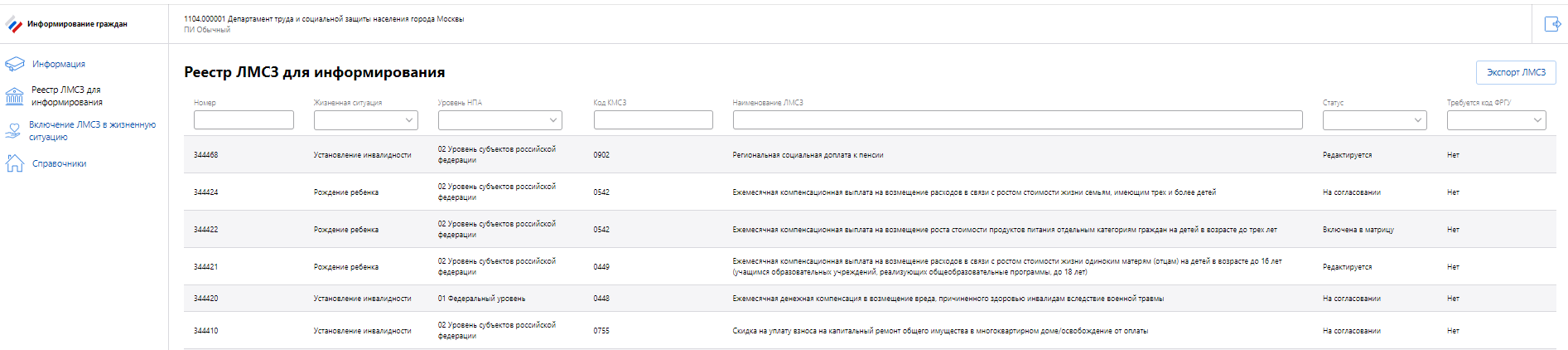 Рисунок  Реестр ЛМСЗ для информирования пользователя с ролью ПИ, ОУОДля пользователей с ролью УО в реестре ЛМСЗ реализованы дополнительные графы с возможностью выбора поставщика информации и региона подведомственного уполномоченному органу.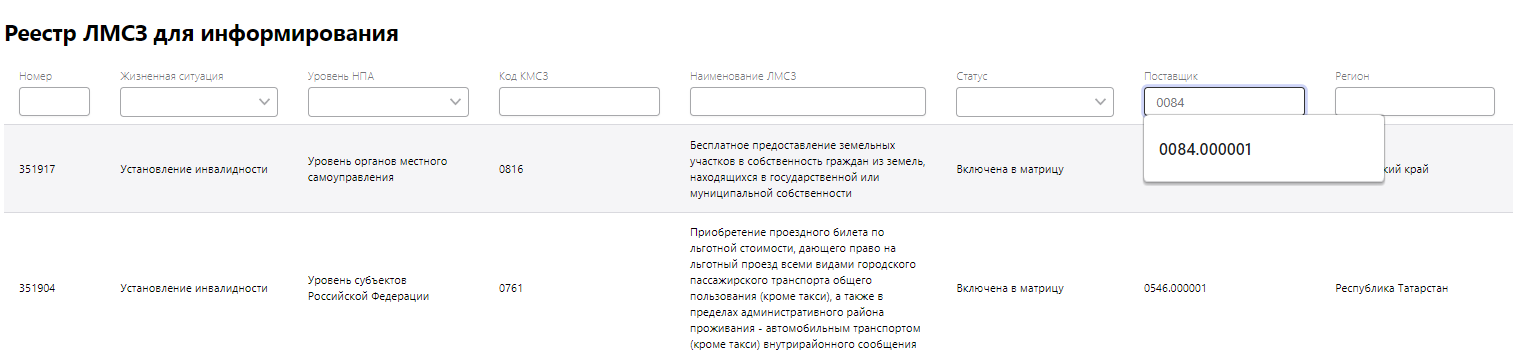 Поиск меры в реестре ЛМСЗ и привязка ЛМСЗ к ЖСПри внесении новых ЛМСЗ, соответствующих жизненным ситуациям, в КПИ и в случае отсутствия мер раздела «Реестр ЛМСЗ для информирования» необходимо включить соответствующие меры, найдя их по идентификатору ЛМСЗ в ЕГИССО (UUID).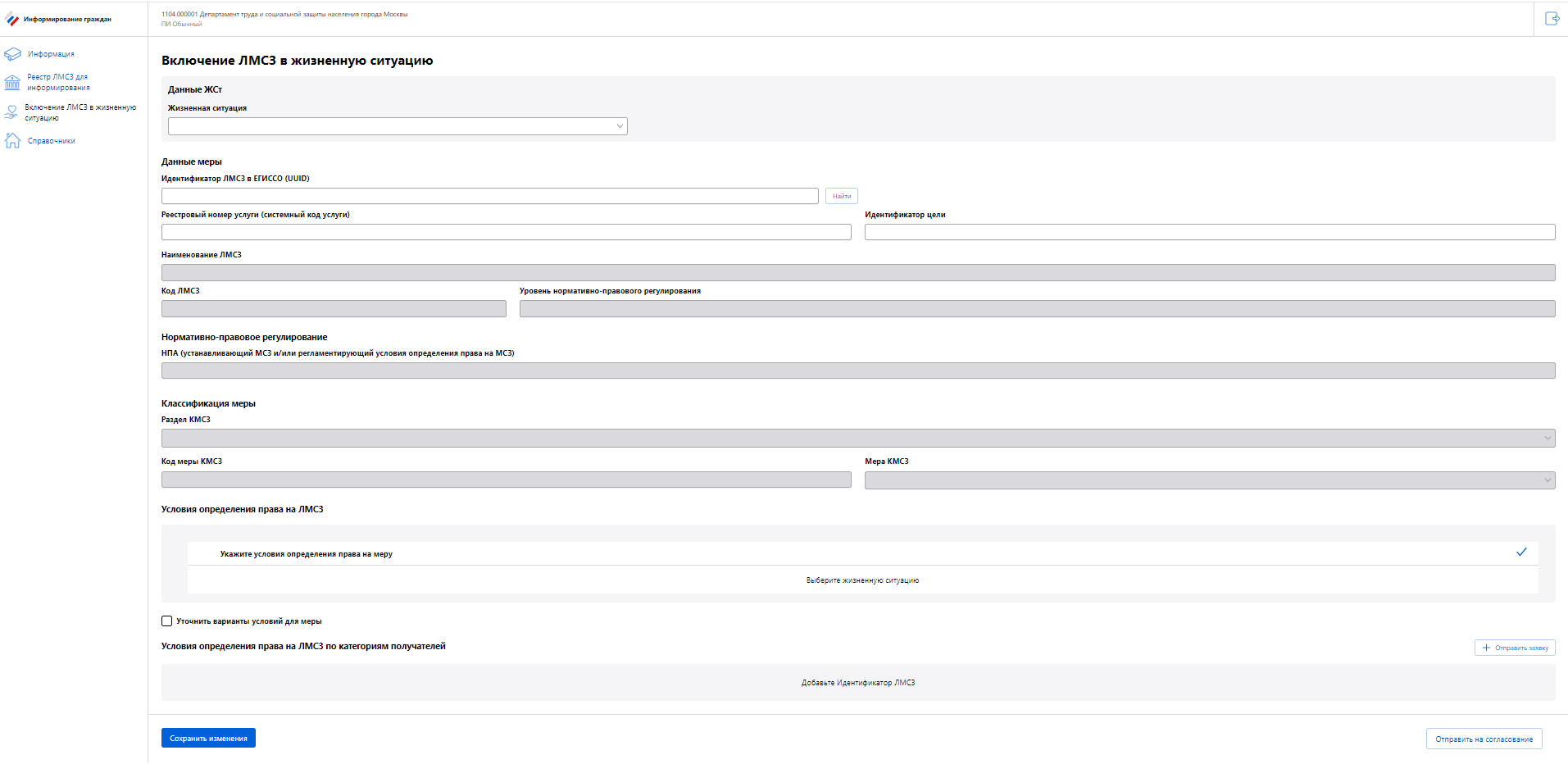 Рисунок  Включение ЛМСЗ в РеестрПри включении в Матрицу информирования в разделе веб-формы «Включение ЛМСЗ в жизненную ситуацию» необходимо выбрать одну ЖС из выпадающего списка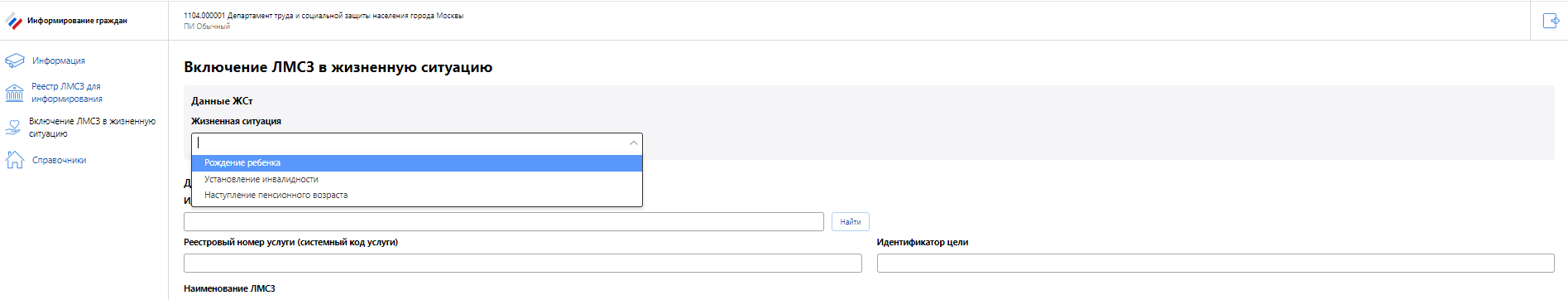 Определение правоустанавливающих условийСледующим шагом после привязки ЛМСЗ к ЖС является определение пакета правоустанавливающих условий, для этого в разделе веб-формы «Включение ЛМСЗ в жизненную ситуацию» необходимо определить все условия необходимые для права обращения за данной мерой.В поле Условия определения права на ЛМСЗ необходимо проставить отметки утверждения/отрицания условий. При выборе условий определения права на меру должна быть учтена логика взаимодействия условий и категорий получателей меры. Есть как общий перечень условий «Условия определения права на ЛМСЗ», которые будут автоматически проставлены для всех категорий, так и перечень условий отдельных категорий, или «частные» условия.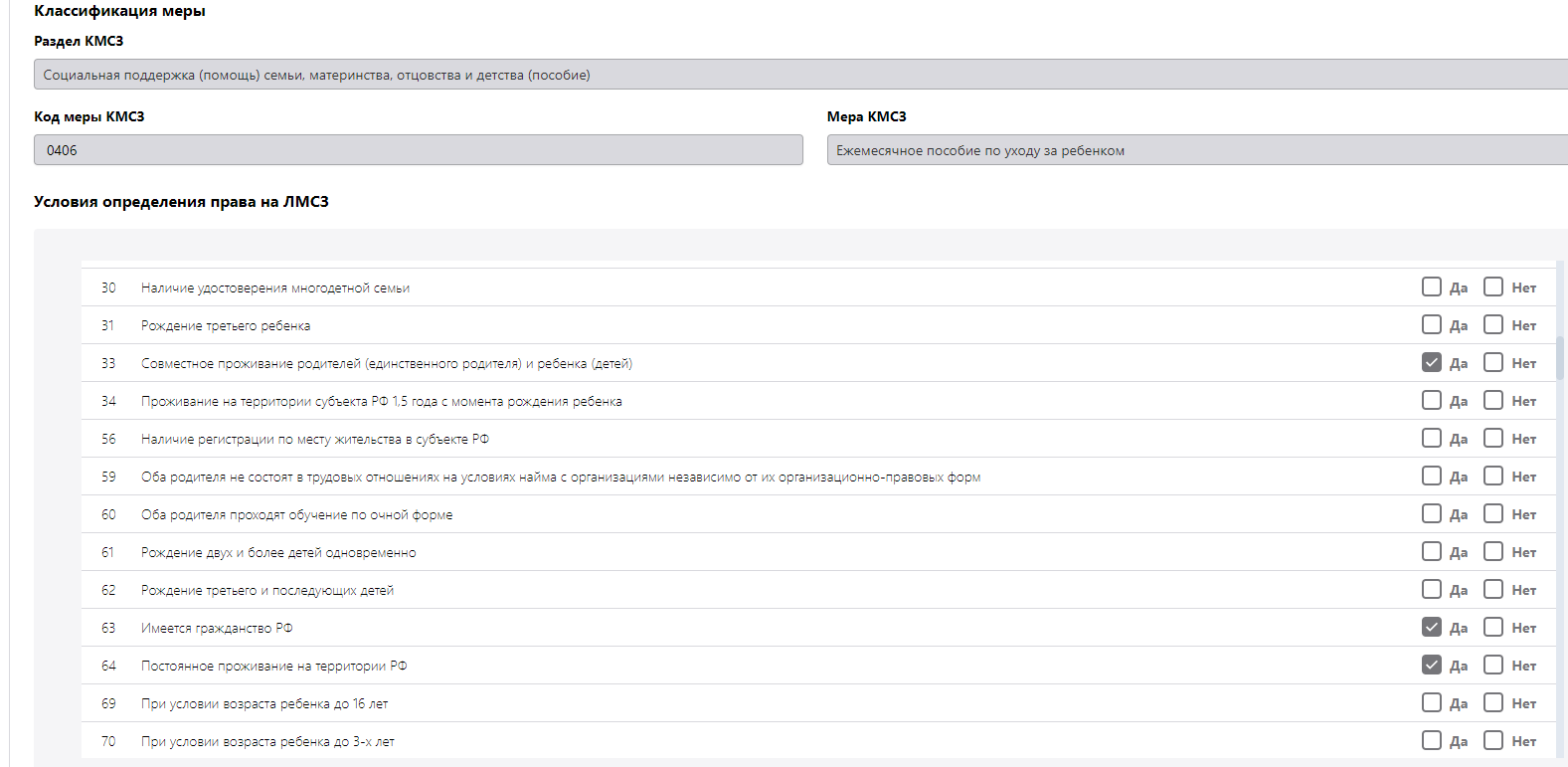 Для редактирования частных условий (различающихся между категориями получателей данной ЛМСЗ) пользователь должен установить флажок в чек-бокс «Уточнить варианты условий для меры».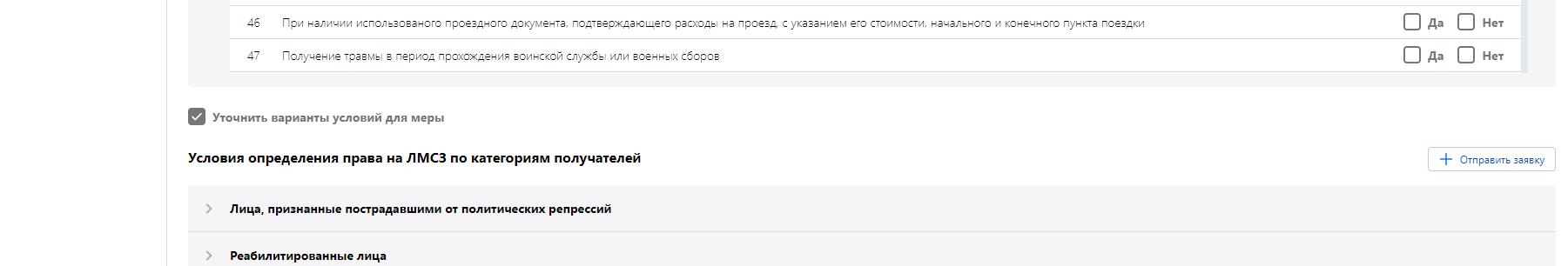 В этом этапе есть несколько вариантов:Если мера имеет только одно условие - простой случай. Это условие необходимо определить в списке общих условий. Например: "Является инвалидом" или "Достиг возраста получения страховой пенсии по старости".Если мера имеет одну категорию получателей или условия для всех категорий получателей одинаково, то в этом случае достаточно определить общий набор условий. Определять условия для категорий получателей не нужно.  Если мера имеет несколько категорий получателей и только часть из них должна быть проинформирована о мере. В этом случае ПИ должен определить одно или несколько общих условий. Установить флаг "Уточнить варианты условий для меры". И выбрать частные условия для каждой категории, подлежащей информированию. Для категорий, не подлежащих информированию, частные условия не выбирать (хоть в них и могут быть общие условия). Это исключит их из информирования.Категории получателей между собой имеют отношение ИЛИ, а частные условия внутри категорий – отношения И.В разделе «Справочники» для всех пользователей доступны к просмотру Справочник условий и Перечень своих заявок на добавление новых условий (для УО – заявок своих ПИ).Добавление условий в СправочникВ случае обнаружения отсутствия необходимого условия в Справочнике условий для направления меры на согласование и включения ЛМСЗ в матрицу информирования пользователям с ролями ПИ и ОУО необходимо создать заявку на добавление нового условия в Справочник.  Необходимо учесть, что при создании нового условия необходимо руководствоваться Перечнем требований к условиям определения прав на ЛМСЗ.Пользователь с ролью ПИ или ОУО должен указать наименование условия, жизненную ситуацию, для которой создается условие, формулировку вопроса для отображения в анкете гражданину.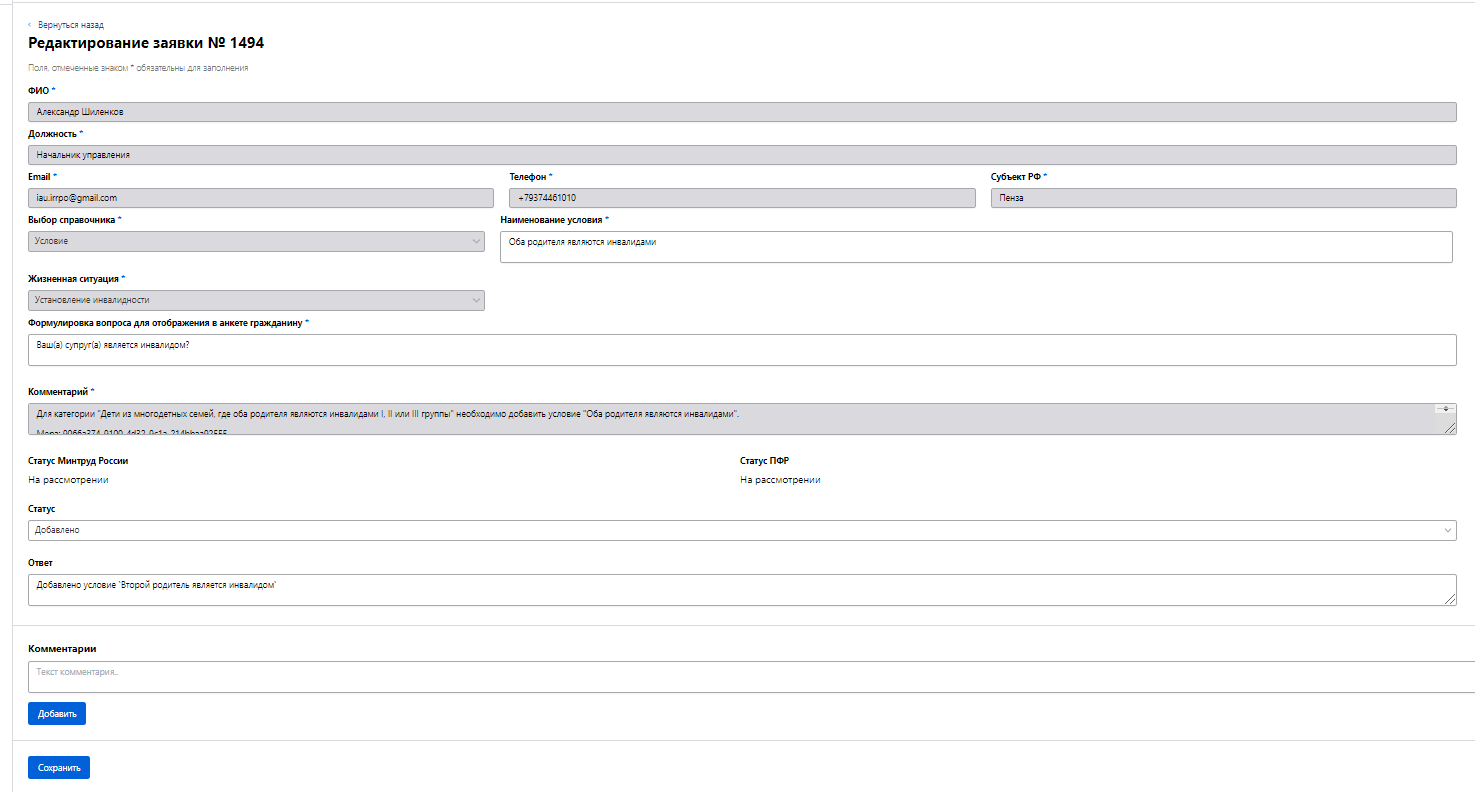 При просмотре заявок Оператор ведения Справочников должен будет рассмотреть список новых заявок на создание условий определения прав на ЛМСЗ, проверить новое условие с Перечнем и убедиться в правильности заведения и последующей применимости добавляемого условия, принять решение о добавлении нового условия в Справочник или отклонении заявки.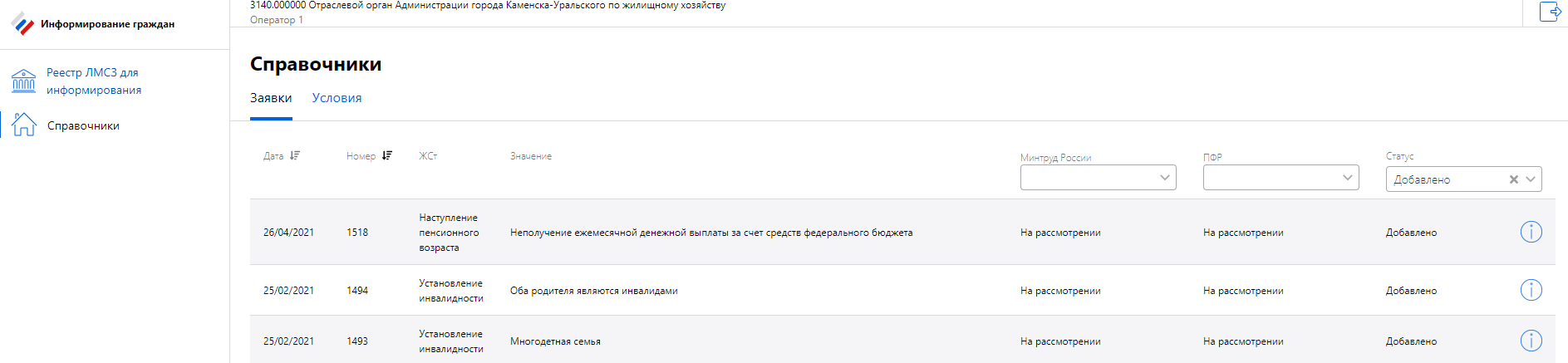 Формирование заявки на согласование для включения ЛМСЗ в Матрицу информированияПосле заполнения всех полей ЛМСЗ страницы веб-формы «Включение ЛМСЗ в жизненную ситуацию» необходимо направить меру на согласование своему уполномоченному органу, нажав на кнопку «Отправить на согласование». Если работа над внесением информации о мере была приостановлена можно сохранить внесенные данные.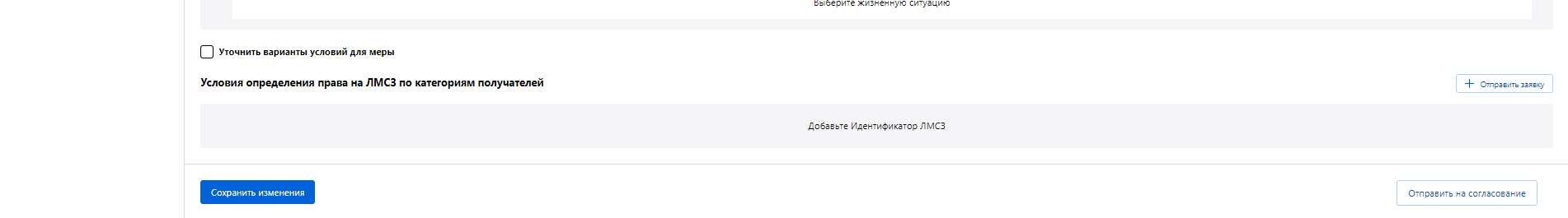 Рассмотрение и согласование заявки на включение ЛМСЗ в Матрицу информированияУполномоченный орган должен с регулярной периодичностью производить анализ Реестра ЛМСЗ для информирования на предмет появления мер в статусе «На согласование».Связки ЛМСЗ и ЖС могут иметь следующие статусы:Таблица  Статусы ЛМСЗДля согласования меры необходимо провести анализ всей информации о данной мере и в случае принятия положительного или отрицательного решения произвести смену статуса ЛМСЗ путем выбора одного из вариантов выпадающего списка. В случае несогласования меры возможно оставить комментарий.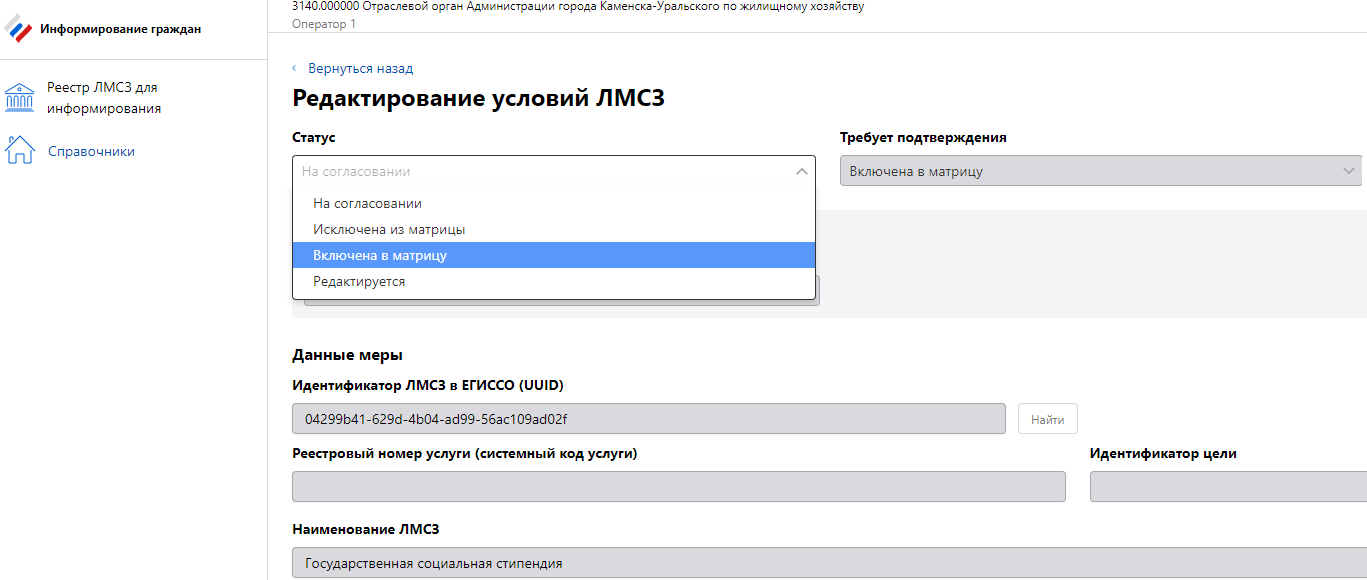 После выбора статуса необходимо сохранить изменения.Аналогичным образом происходит исключение ЛМСЗ из Матрицы информирования.Включение ЛМСЗ в Матрицу информирования без согласования В случае автономной работы пользователя с ролью ОУО внесение новой ЛМСЗ и включение ее в Матрицу информирования осуществляется единолично, с помощью кнопки Включить в ЖСт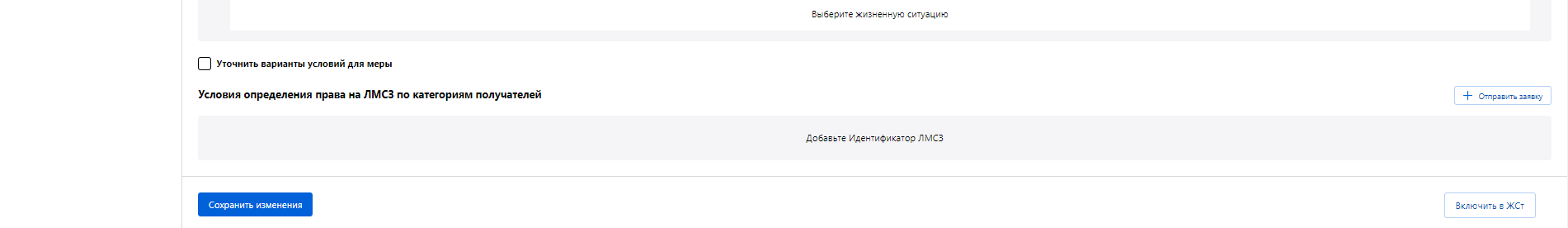 Аналогичным образом происходит исключение ЛМСЗ из Матрицы информирования.Возможность редактирования ЛМСЗ в разных статусахТаблица  Доступные функции редактирования ЛМСЗ в разных статусахПриложение № 1Единая государственная информационная система социального обеспеченияЕдиная государственная информационная система социального обеспеченияИнструкция по работе с веб-формой Инструкция по работе с веб-формой № п/пТермин/сокращениеОпределение/расшифровкаЕГИССОЕдиная государственная информационная система социального обеспеченияЕПГУЕдиный портал государственных услугЖизненная ситуация (ЖСт)Обобщающая сущность, определяющая основной триггер (событие), запускающий в ЕГИССО проверку возникновения новых прав на МСЗ(П) у конкретного гражданина ЛМСЗ(П)Локальная мера социальной защиты (поддержки)Матрица информирования (матрица)Хранилище информации о ЛМСЗ и их связях с ЖСт, с условиями назначения, а также информация о доверенностиМСЗ(П)Мера социальной защиты (поддержки)НПАНормативно-правовой актПИПоставщик информацииПроактивное информированиеПроцесс оповещения гражданина при наступлении определенного жизненного события о потенциальных МСЗ(П), которые могут быть ему назначеныСправочник условийСправочник, содержащий все условия и их атрибутыУведомлениеСообщение определенного формата, формируемое на основе результатов расчёта, передаваемое посредством СМЭВ в личный кабинет гражданина на ЕПГУУполномоченный органПоставщик информации, контролирующий корректность заполнения Матрицы информирования. Условие назначения ЛМСЗ (П)Условие, выполнение или невыполнение которого определяет возможность назначения гражданину ЛМСЗ в случае наступления некоторой ЖСт№ФункцияПИУООУОСсылка на пункт инструкции1Просмотр реестра только своих ЛМСЗ, с погружением в меру+2.22Просмотр реестра ЛМСЗ всех своих ПИ++2.23Поиск меры в реестре и привязка к ЖС+-+2.34Наполнение данными ЛМСЗ (код ФРГУ)+-+5Определение пакета правоустанавливающих условий+-+2.46Редактирование пакета условий+-+7Просмотр справочника условий+++8Формирование заявки на добавление нового условия в справочник условий+-+2.59Просмотр своих заявок на добавление нового условия+-+10Просмотр заявок всех своих ПИ на добавление нового условия в справочник -+-11Формирование заявки на согласование ЛМСЗ для включение в Матрицу информирования+--2.612Рассмотрение заявки на включение/исключение ЛМСЗ, согласование-+-2.713Включение/исключение ЛМСЗ из Матрицы информирования=смена статуса ЛМСЗ-++2.8Статус связи меры и ЖСТОписаниеРедактируетсясвязка ЛМСЗ и ЖСт находится в работе,  доступно ее редактированиеНа согласованиисвязка ЛМСЗ-ЖС отправлена связку на согласование, либо на включение её в матрицу, либо на исключение, функциональность доступная для (ПИ+УО)Включена в матрицусвязка ЛМСЗ и ЖСт включена в матрицу, работа со связкой законченаИсключена из матрицысвязка ЛМСЗ и ЖСт исключена из матрицы, информирования о праве на ЛМСЗ не будетТекущий статус мерыПИУООУОРедактируетсяДоступно редактирование условийДоступно изменение реестрового номера услуги и идентификатор целиСохранить Включить в ЖС и отправить на согласование Исключить из ЖС и отправить на согласованиеДобавить комментарийДоступно редактирование условийДоступно изменение реестрового номера услуги и идентификатор целиСохранить Включить в ЖС (+окно подтверждения) Исключить из ЖС (поле Комментарий обязательно для заполнения)На согласованииФункции отсутствуютВернуть на редактированиеСогласовать включение Согласовать исключениеУ мер этой роли отсутствует данный статусВключена в матрицуВернуть на редактированиеВернуть на редактирование Исключить из ЖСВернуть на редактированиеИсключена из матрицыВ этом статусе ЛМСЗ недоступна для редактированияВернуть на редактированиеВключить в матрицу Вернуть на редактированиеСубъект Российской ФедерацииНаименование органа государственной власти / организации субъекта Российской ФедерацииКод органа государственной власти в ЕГИССОФИООтдел / должностьРоль, которую необходимо предоставитьEmailКонтактный телефон